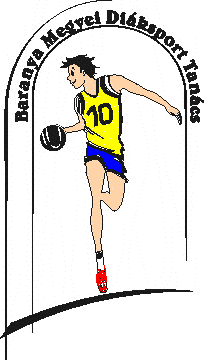 BARANYA MEGYEI DIÁKSPORT TANÁCS7623 Pécs, Koller u. 7. II/23.Telefon:20/255-0111; E-mail: kaufmann.eszter.sport@gmail.com; Web: www.bmdiaksport.hu _____________________________________________________________________________Labdarúgás DIÁKOLIMPIAIV. korcsoport MEGYEI DÖNTŐ EREDMÉNYE2017. április 24. hétfő Résztvevő iskolák:Kozármisleny Janikovszky Ált. Isk.Bólyi Ált. Isk.Tinódi Szigetvár Ált. Isk. Kodolányi PécsváradEredmények:Tinódi Szigetvár	-	Bólyi Ált. Isk.	6:4Kodolányi Pécsvárad	-	Kozármisleny Janikovszky Ált. Isk.	5:0Kodolányi Pécsvárad	-	Tinódi Szigetvár	6:2Bólyi Ált. Isk.	-	Kozármisleny Janikovszky Ált. Isk.	2:3Tinódi Szigetvár	-	Kozármisleny Janikovszky Ált. Isk.	4:2Bólyi Ált. Isk.	-	Kodolányi Pécsvárad	2:3A döntő végeredménye:Kodolányi Pécsvárad	3	3	0	0	9 pont	14:  4Tinódi Szigetvár	3	2	0	1	6 pont	12:12Kozármisleny Janikovszky Ált. Isk.	3	1	0	2	3 pont	  5:11Bólyi Ált. Isk.	3	0	0	3	0 pont	  8:12